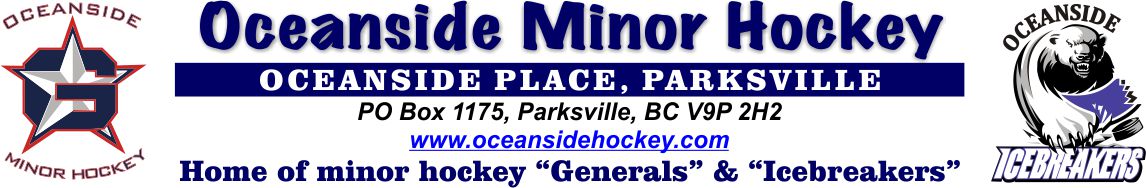 OMHA Conditioning Camp Protocols Entry to Facility for purpose of Games and Conditioning Sessions:All players will enter through the main doors of the arena and go to their assigned dressing room that will be noted on the board that is located just outside of the lobby office.*On September 3rd, the Oceanside Generals will be having a game, so OMHA members are asked to enter and exit through the side doors of Kraatz for their sessions.  The lobby area and Meeker arenas will be blocked off from our player’s sessions.Spectators are permitted providing numbers stay below the capacity indicated in the next session.Masks are recommended but not mandatory in the facility.Capacity:Howie Meeker Rink:   500 persons max.  which includes participants and spectators but                    excluding event staff. Victor Kraatz Rink:   100 persons max. which includes participants and spectators but excluding event staff. Lobby:  50 persons max. Change Rooms:Change room capacities have returned to “normal numbers”.  Masks are not mandatory but are highly recommended for all members when in the change rooms.  * SPITTING will not be tolerated. Anyone caught spitting in the facility will receive a serious consequence!  This includes areas such as the ice, hallways, bench and changerooms. 	Exiting Building:Once game is completed, participants are asked to leave within 15 minutes in order to give facility staff enough time for sanitizing change rooms between sessions.  Any questions should be directed to Marusha Whitehead – Risk Manager, OMHA riskmanager@oceansidehockey.com 